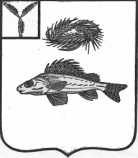 СОВЕТДЕКАБРИСТСКОГО МУНИЦИПАЛЬНОГО ОБРАЗОВАНИЯЕРШОВСКОГО МУНИЦИПАЛЬНОГО РАЙОНАСАРАТОВСКОЙ ОБЛАСТИРЕШЕНИЕот 17.08.2018 г.									№ 43-121В соответствии Федеральным законом от 06.10.2003 № 131-ФЗ «Об общих принципах организации местного самоуправления в Российской Федерации», руководствуясь Уставом Декабристского муниципального образования Ершовского муниципального района, Совет Декабристского муниципального образования Ершовского муниципального района РЕШИЛ:Избрать Полещук Михаила Александровича главой Декабристского муниципального образования с 20 августа 2018.Обнародовать настоящее решение и разместить на официальном сайте администрации Декабристского муниципального образования в сети Интернет.Секретарь советаДекабристского МО							Новикова А.Н.Об избрании главы Декабристскогомуниципального образования